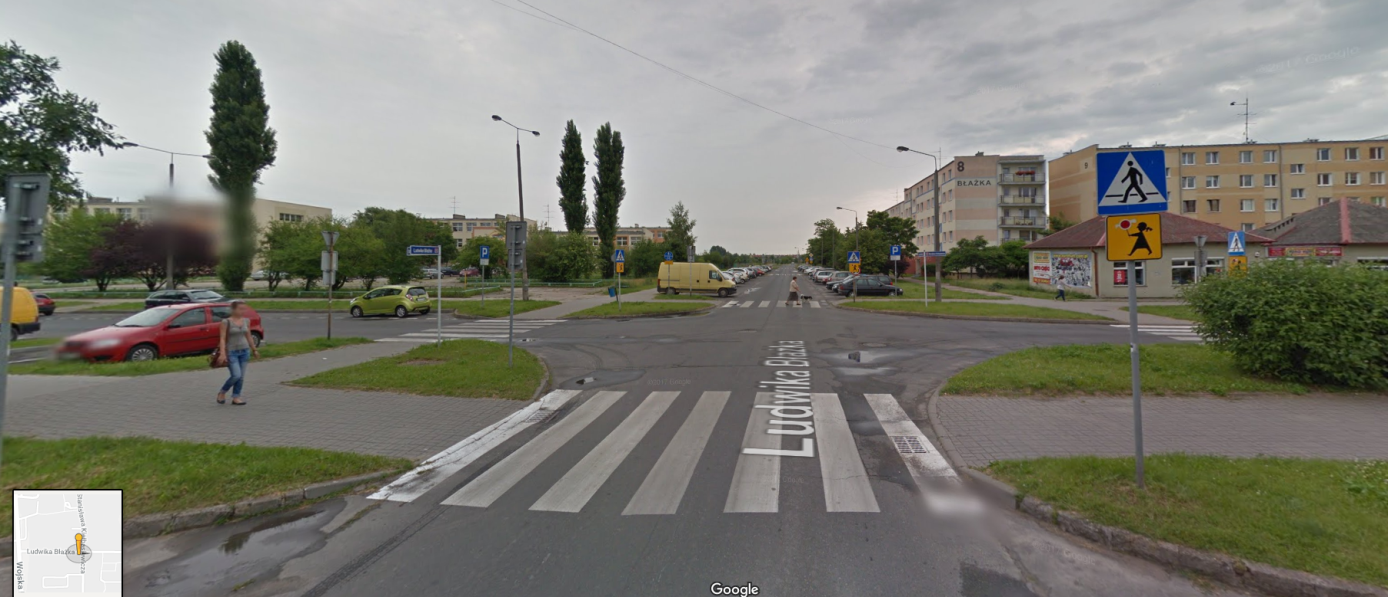 Skrzyżowanie ul. Kiełbasiewicza  i ul. Błażka /ul. Błażka 4 a Kiełbasiewicza 8 (ul . Błażka)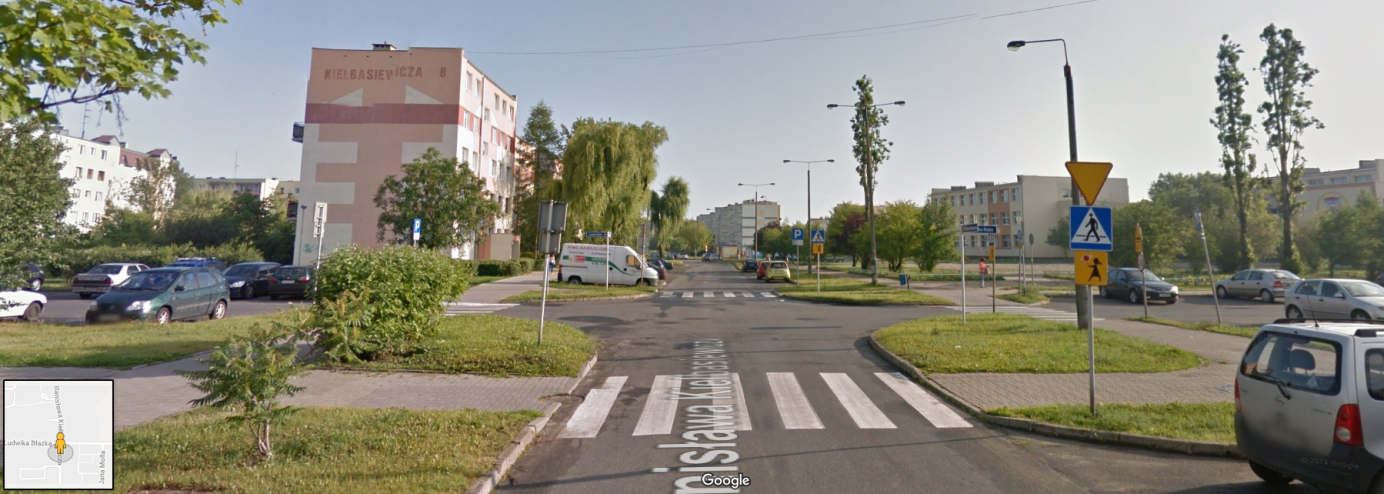 Skrzyżowanie ul. Kiełbasiewicza  i ul. Błażka /ul. Błażka 4 a ul. Błażka 8 (ul. Kiełbasiewicza)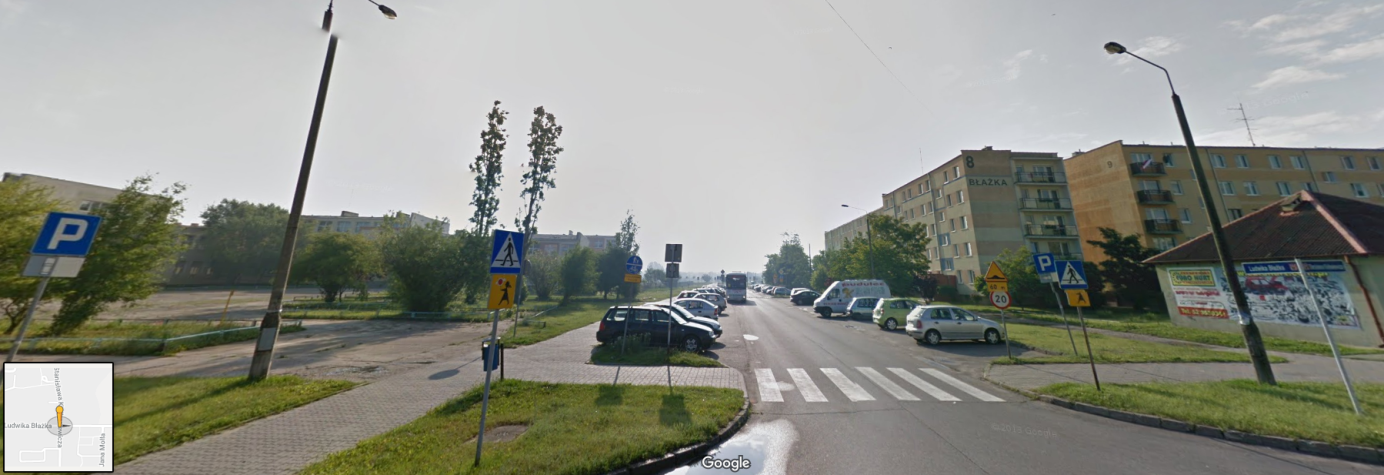 Skrzyżowanie ul. Kiełbasiewicza  i ul. Błażka /ul. Błażka 8 a Kiełbasiewicza (szkoła) (ul. Błażka)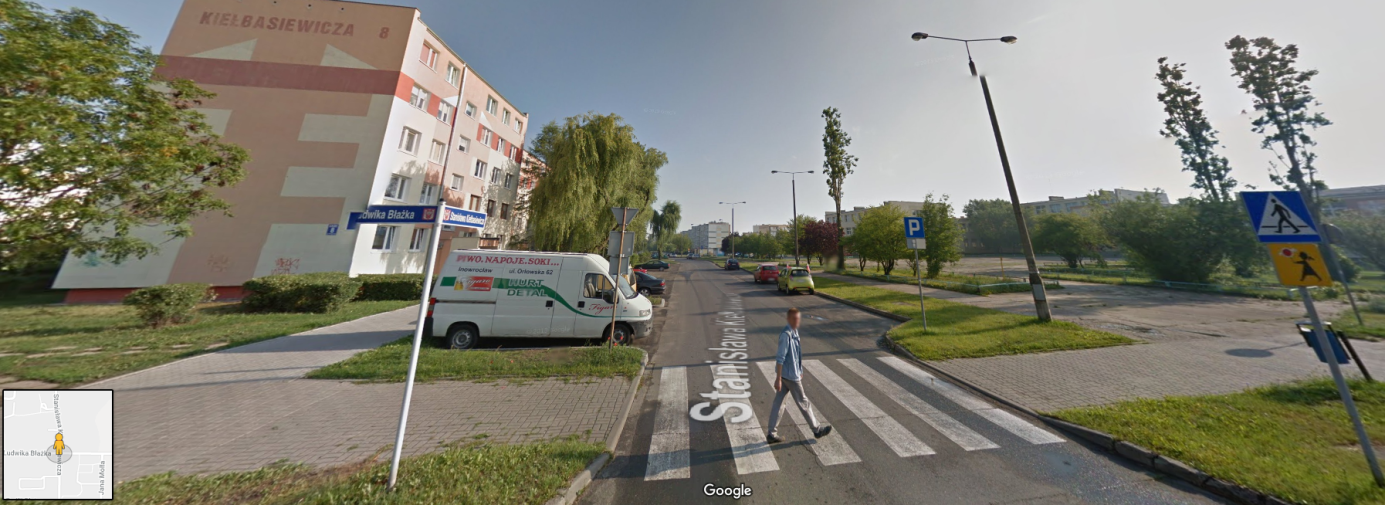 Skrzyżowanie ul. Kiełbasiewicza  i ul. Błażka /ul. Kiełbasiewicza 8  a Kiełbasiewicza (szkoła) 
(ul. Kiełbasiewicza)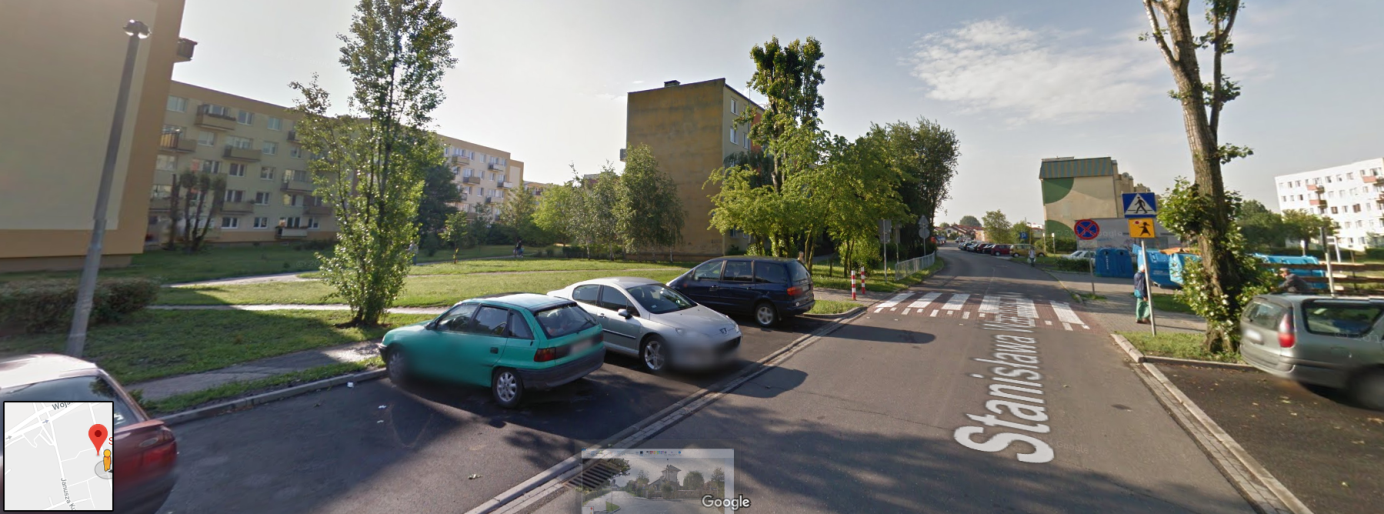 ul. Wachowiaka 8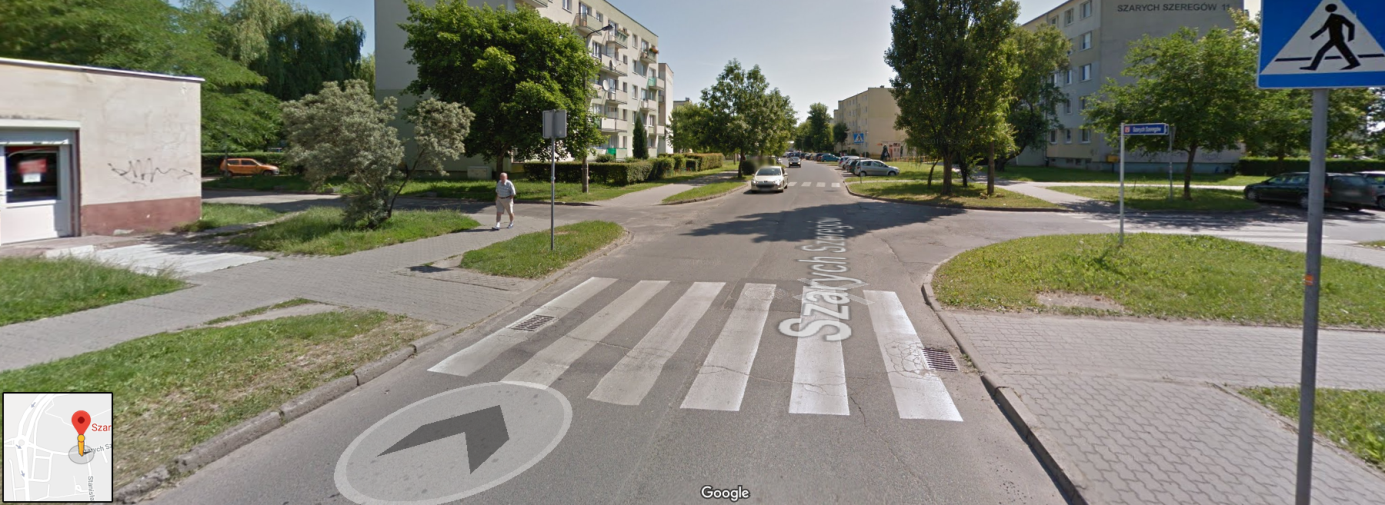 ul. Szarych Szeregów 16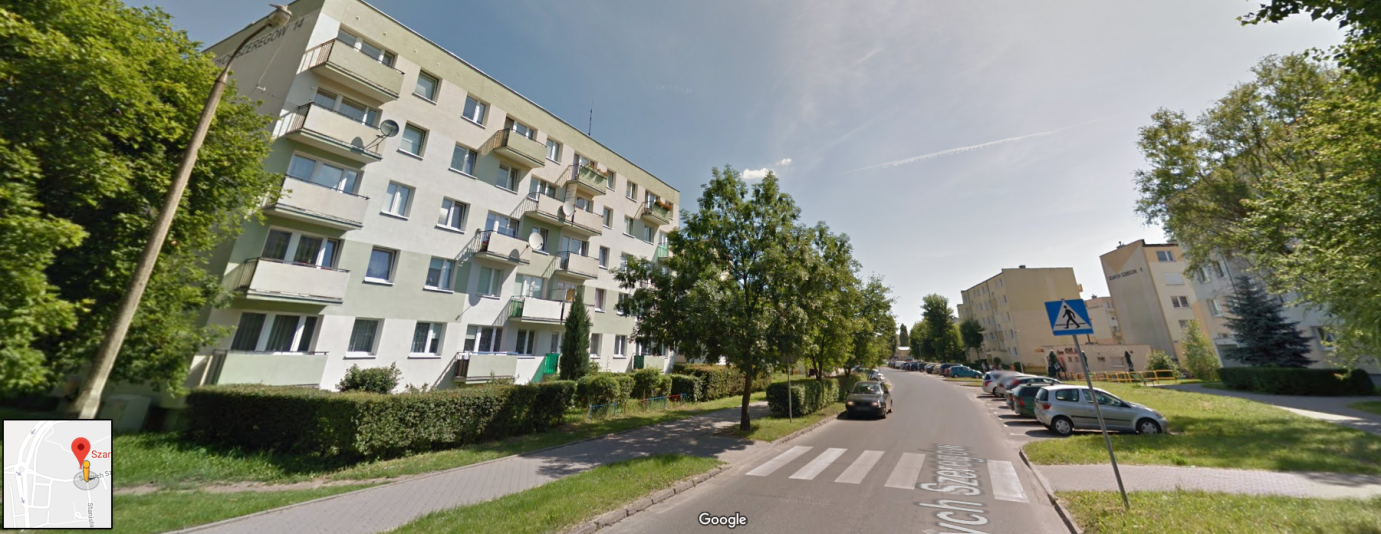 ul. Szarych Szeregów 14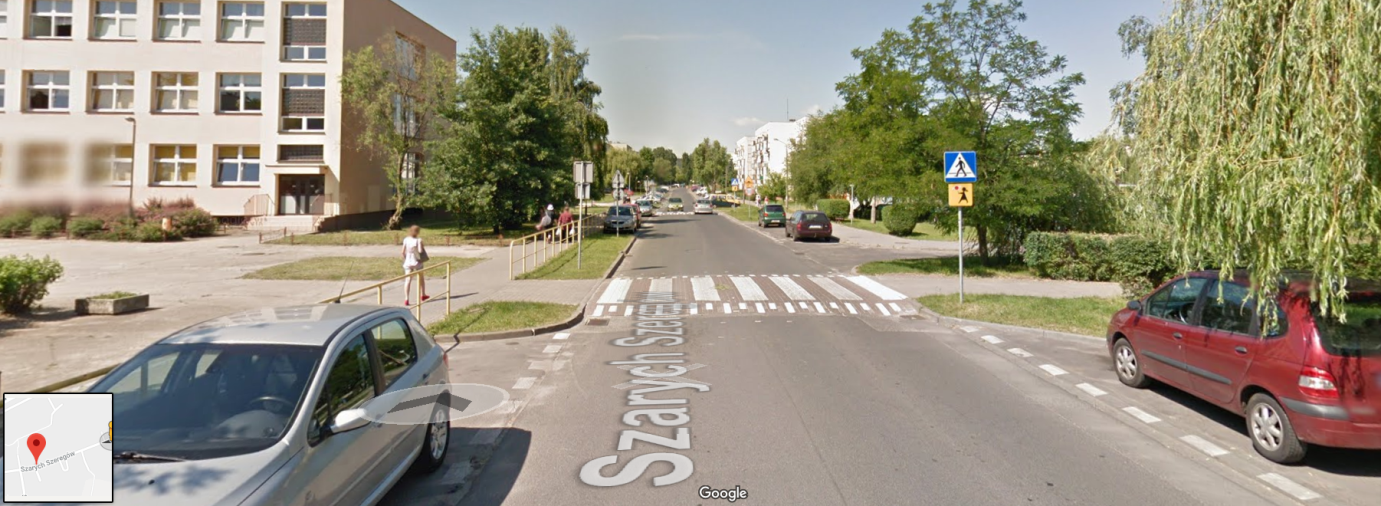 ul. Szarych Szeregów przy szkole 1 przejście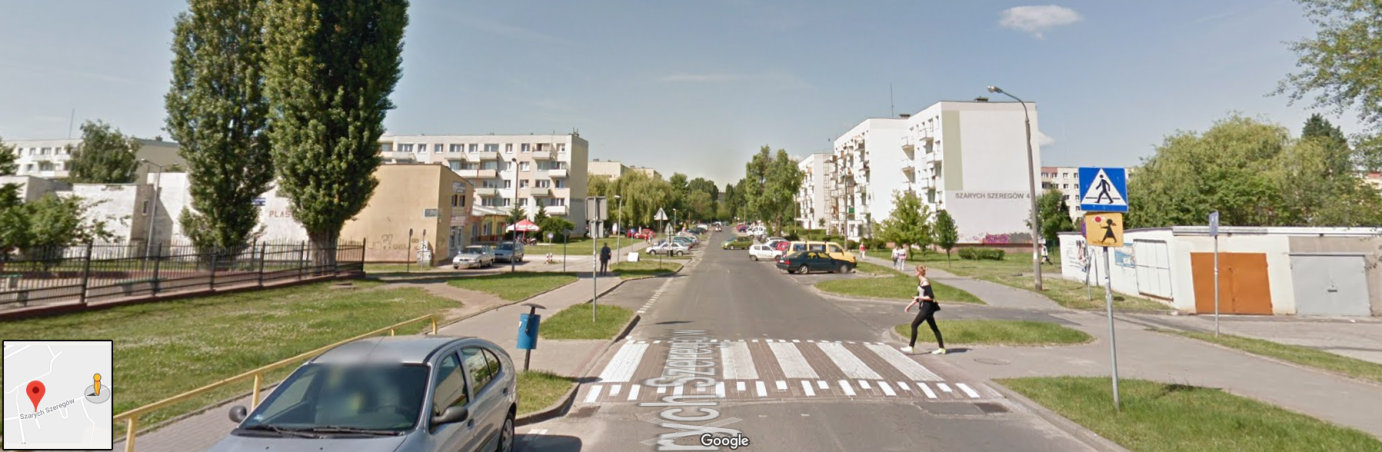 ul. Szarych Szeregów przy szkole 2 przejście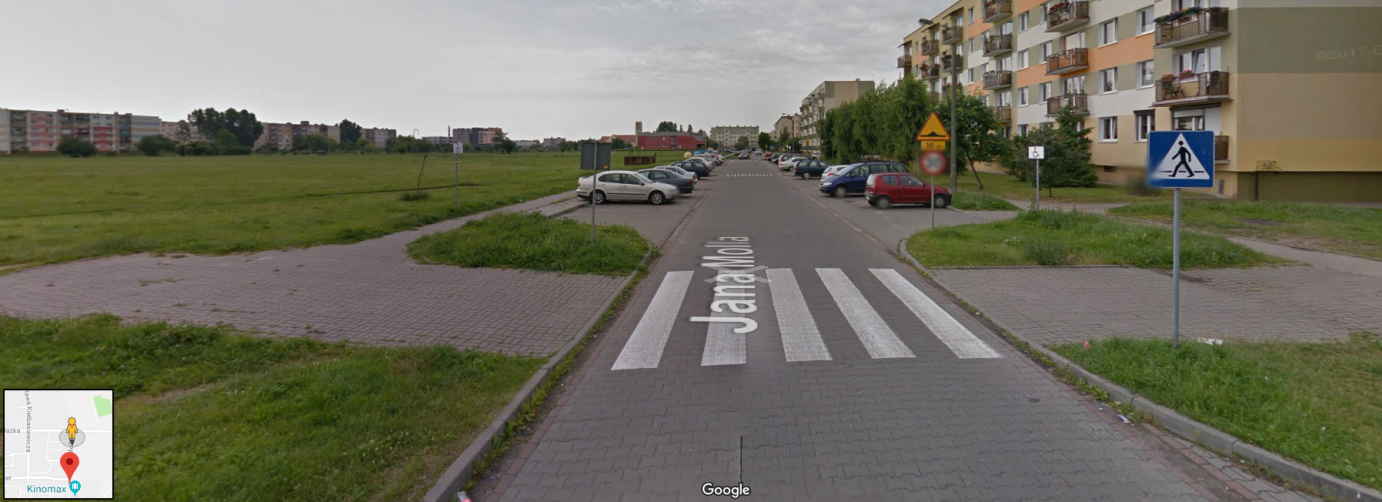 ul. Molla przy Błażka 10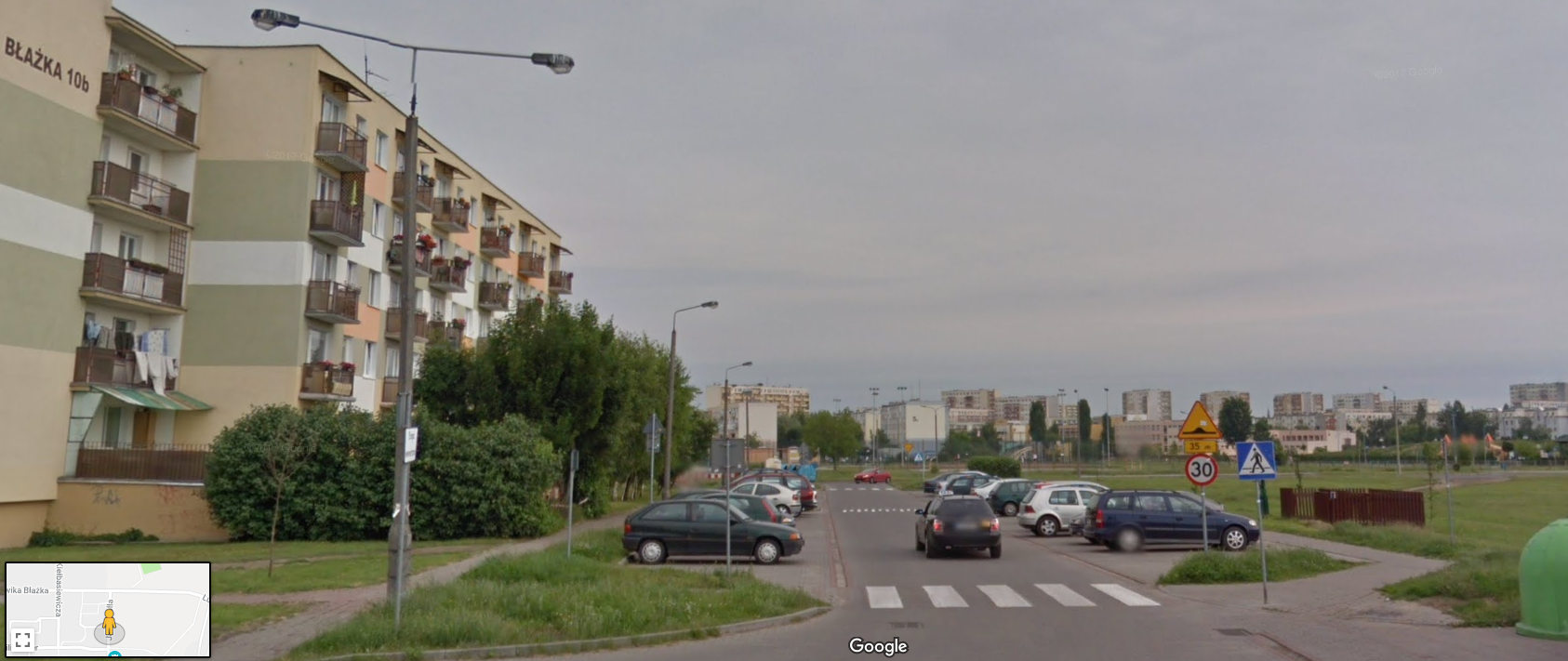 ul. Molla przy Błażka 10b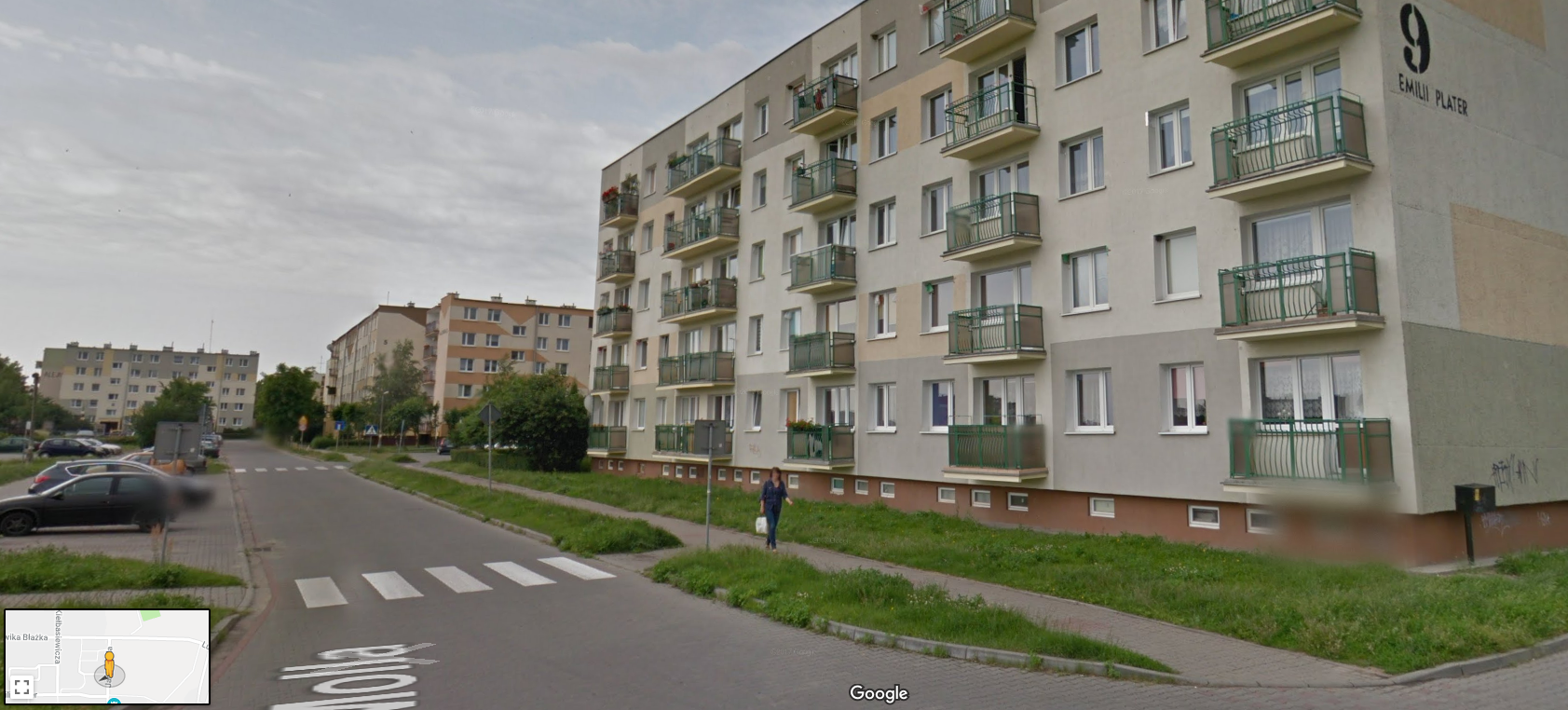 ul. Molla przy Emilii Plater 9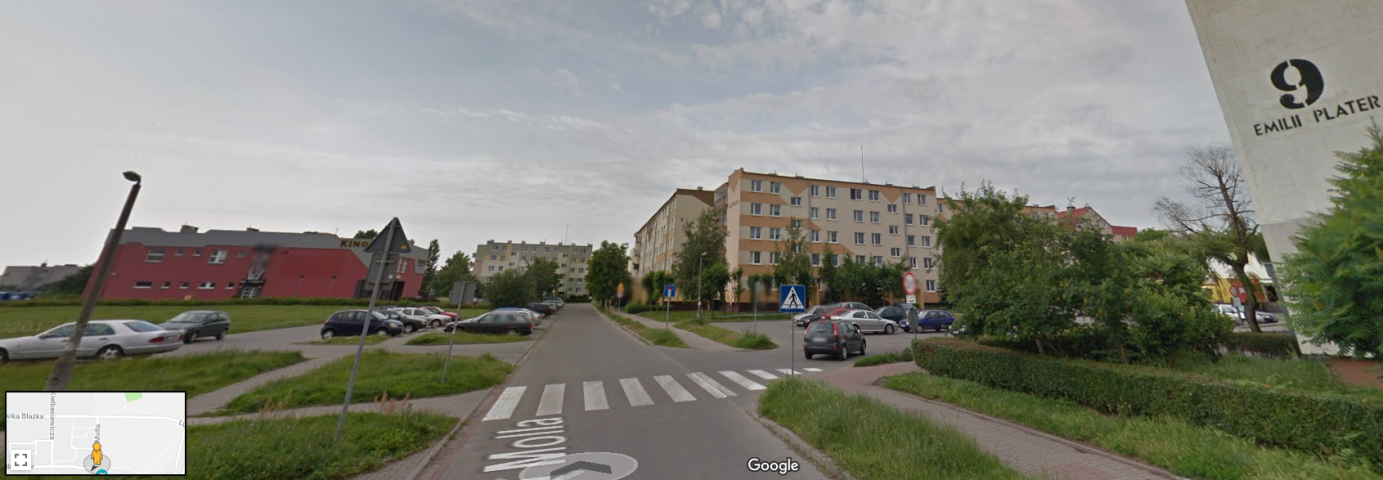 ul. Molla a Emilii Plater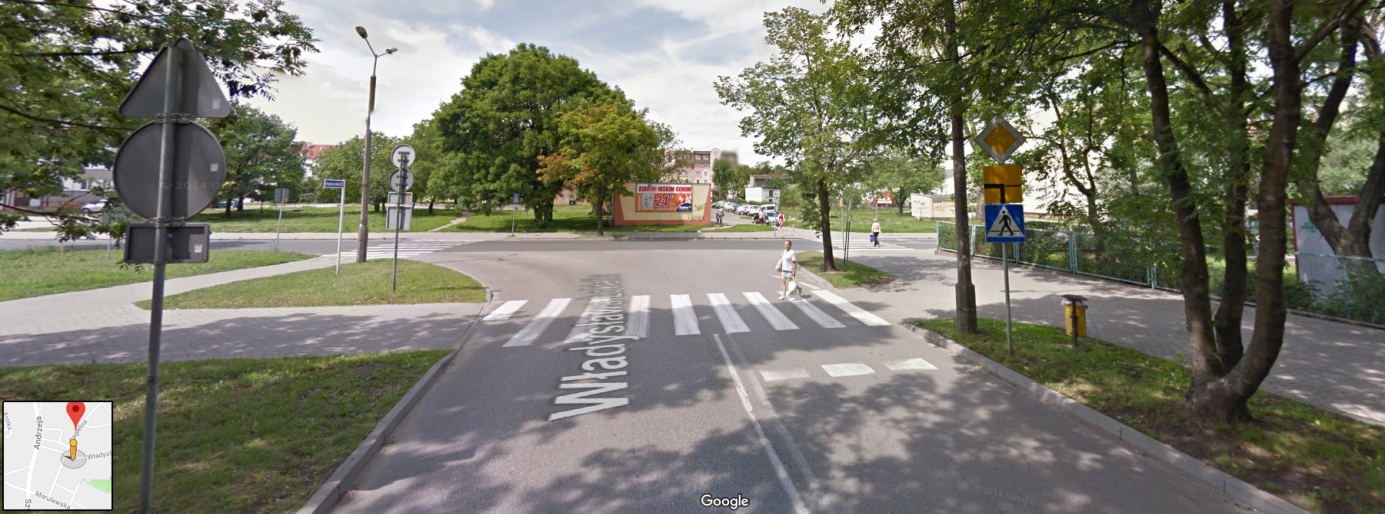 Skrzyżowanie ul. Łokietka z ul. Cegielna (przy szkole SP8)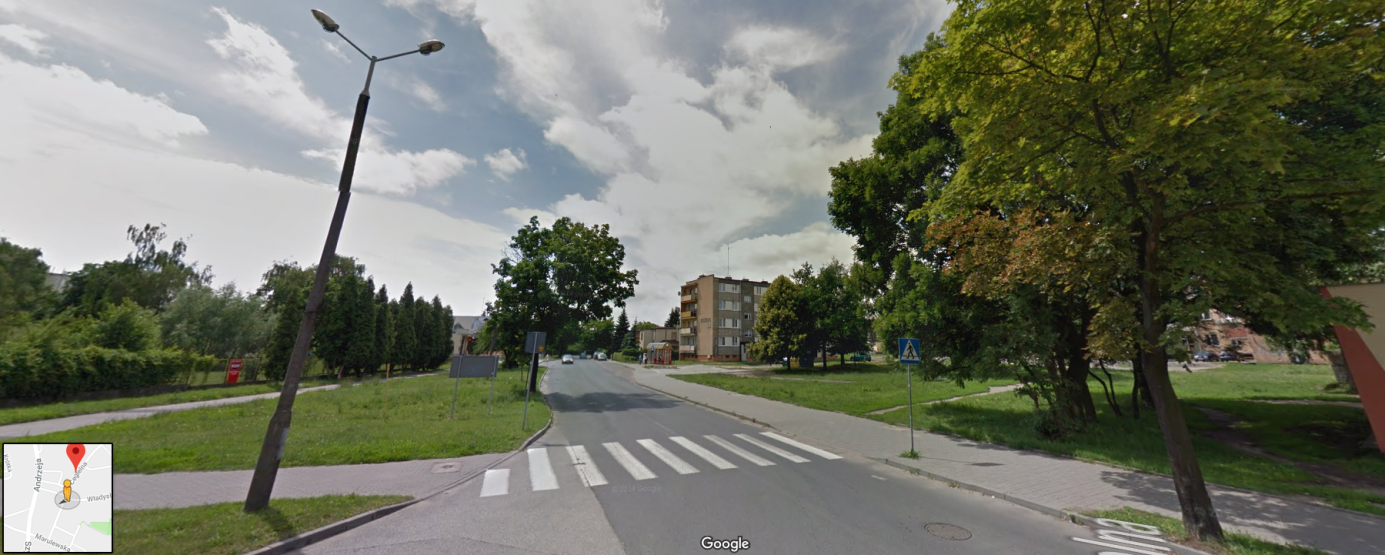 Skrzyżowanie ul. Łokietka z ul. Cegielna (ul. Cegielna)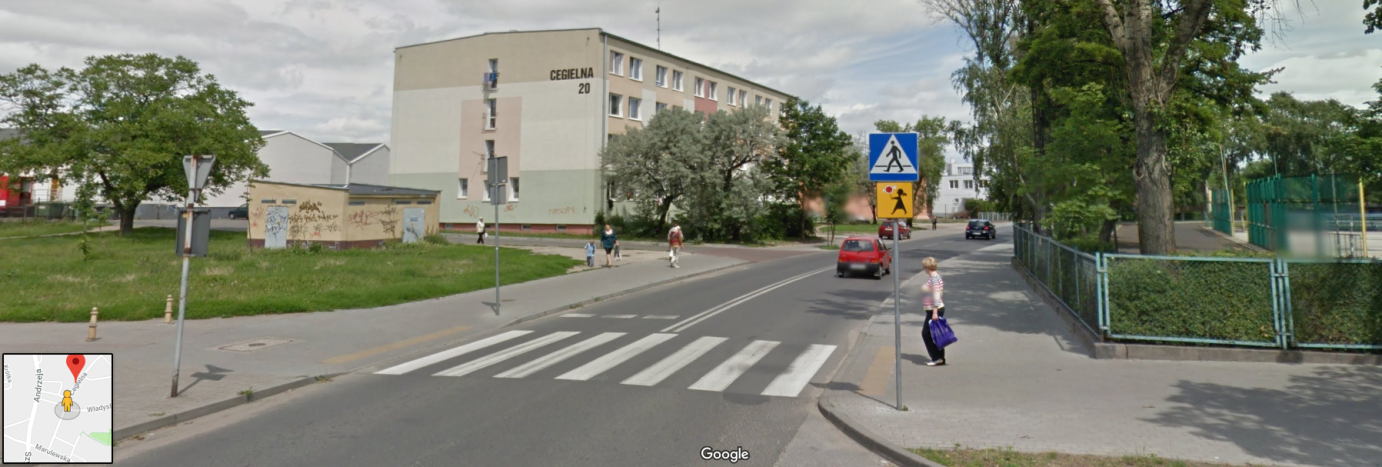 Skrzyżowanie ul. Łokietka z ul. Cegielna (w pobliżu ul. Cegielna 20)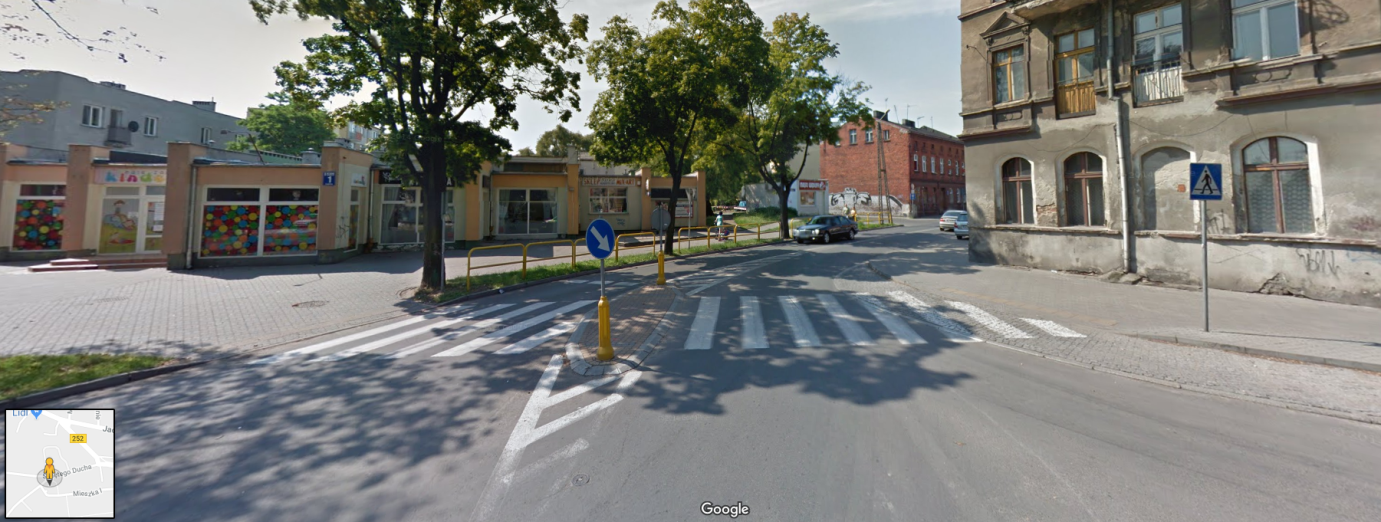 Skrzyżowanie ul. Cegielna ze Św. Ducha (ul. Cegielna 1)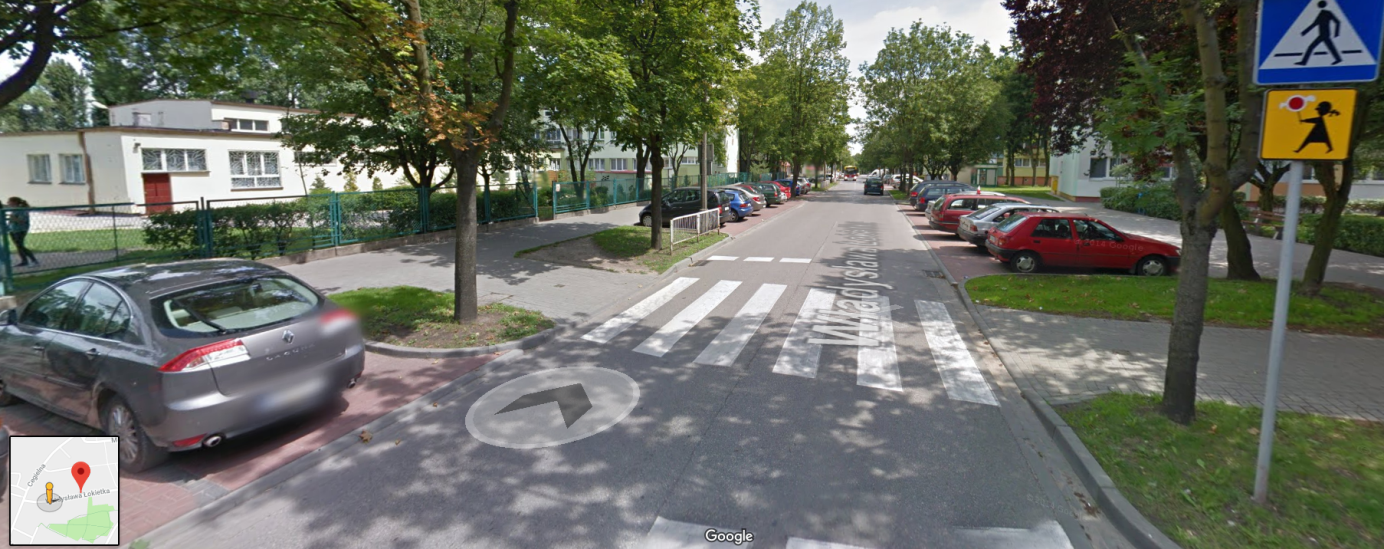 ul. Łokietka przy  SP8 (na wysokości ul. Łokietka 4)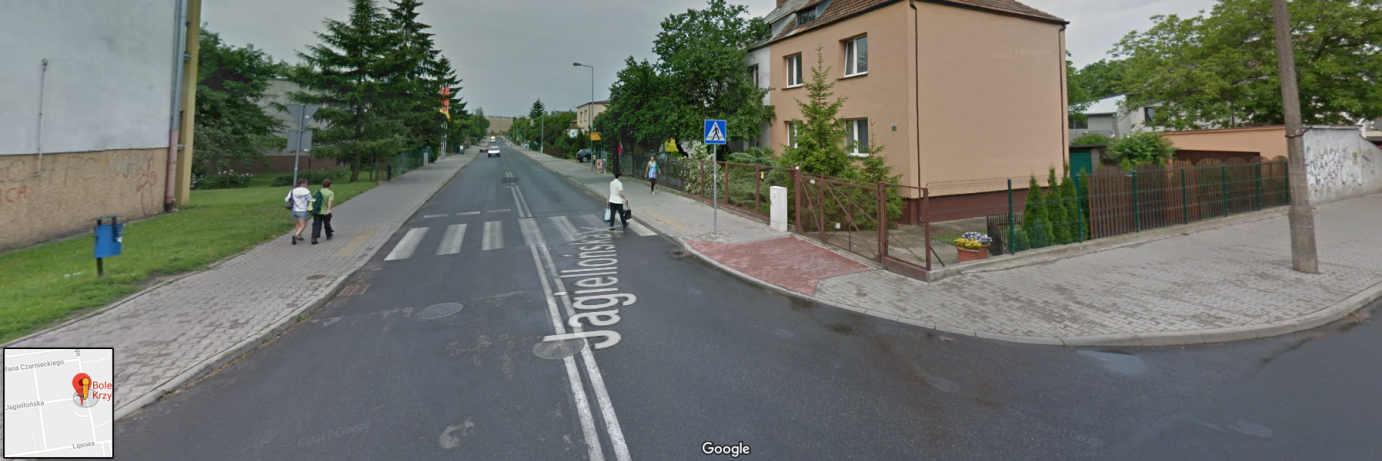 ul. Jagiellońska/B. Krzywoustego 40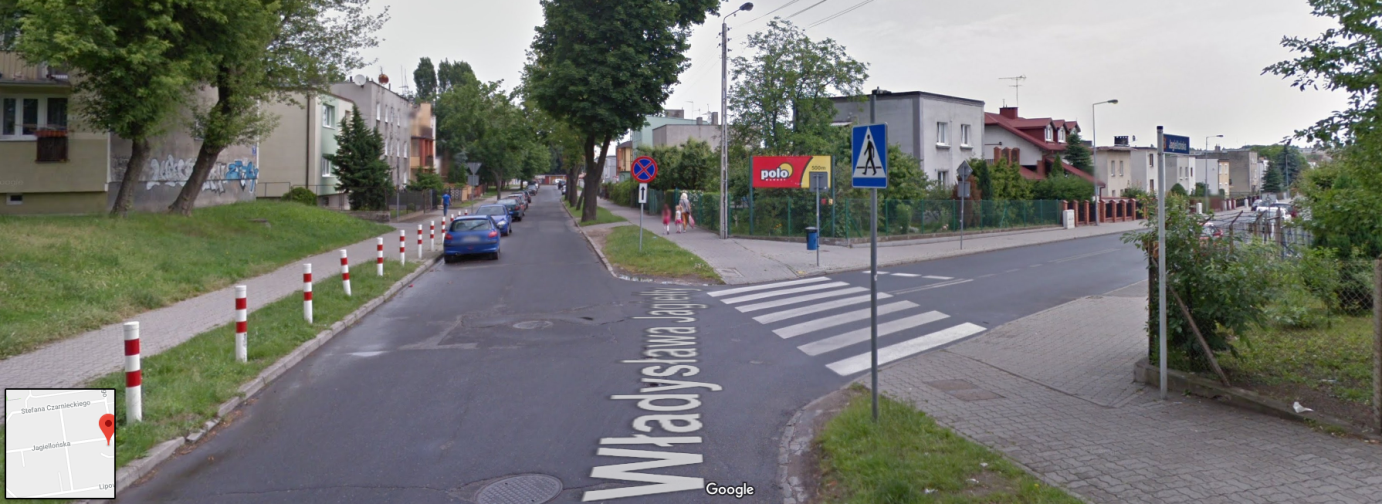 ul. Jagiellońska a W. Jagiełły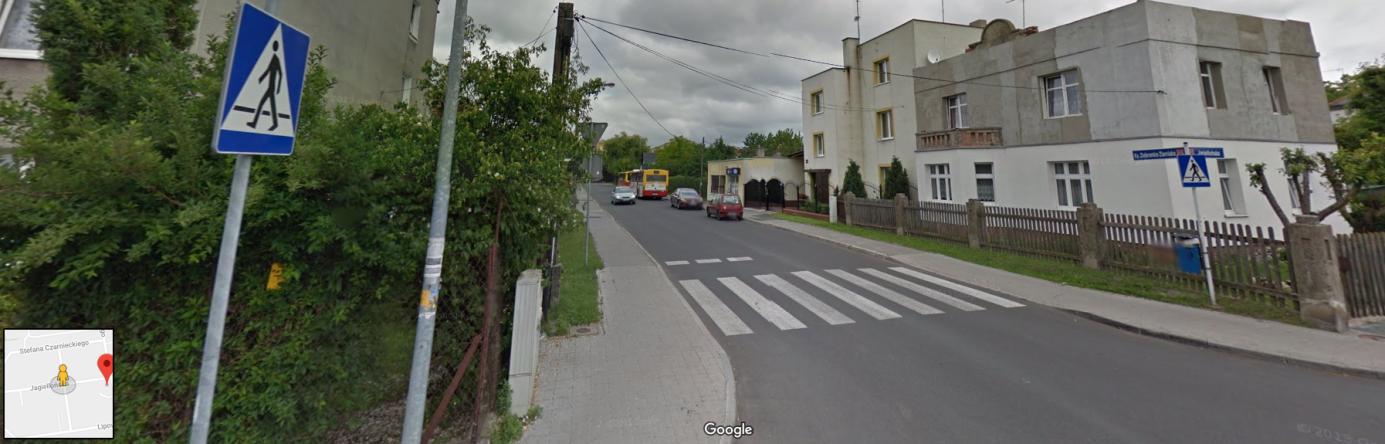 Skrzyżowanie ul. Jagiellońskiej z ul. Ks. D. Ziarniaka – ul. Jagiellońska 17/ul. Jagiellońska 19 (ul. Ks. D. Ziarniaka)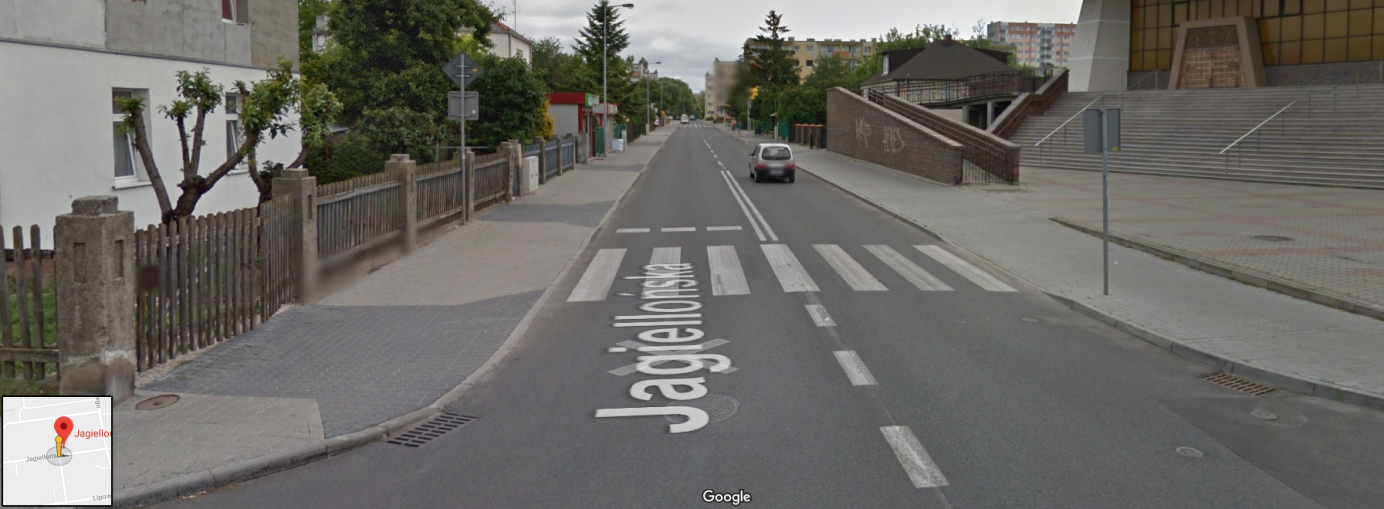 Skrzyżowanie ul. Jagiellońskiej z ul. Ks. D. Ziarniaka – ul. Jagiellońska 19/Kościół (ul. Jagiellońska)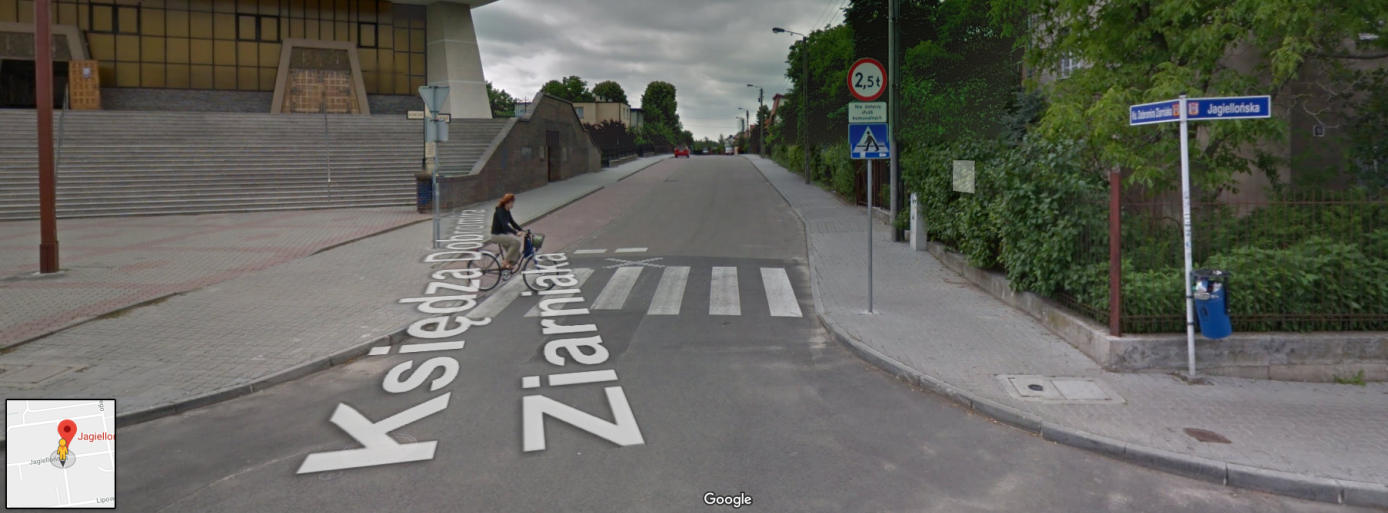 Skrzyżowanie ul. Jagiellońskiej z ul. Ks. D. Ziarniaka – ul. Jagiellońska 18/Kościół (ul. Ks. D. Ziarniaka)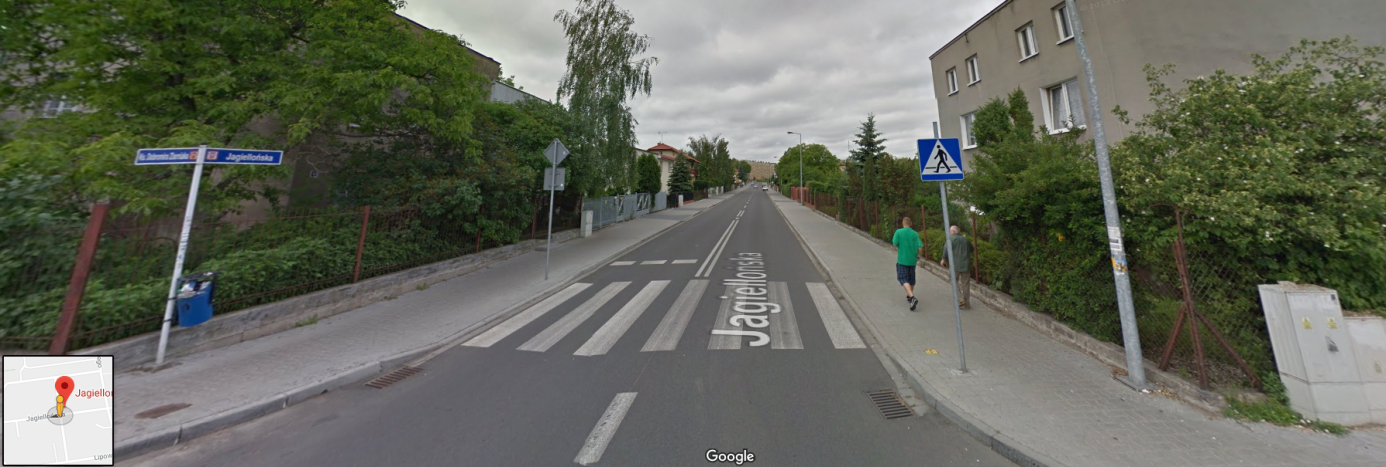 Skrzyżowanie ul. Jagiellońskiej z ul. Ks. D. Ziarniaka – ul. Jagiellońska 18/ ul. Jagiellońska 17 (ul. Ks. D. Ziarniaka)